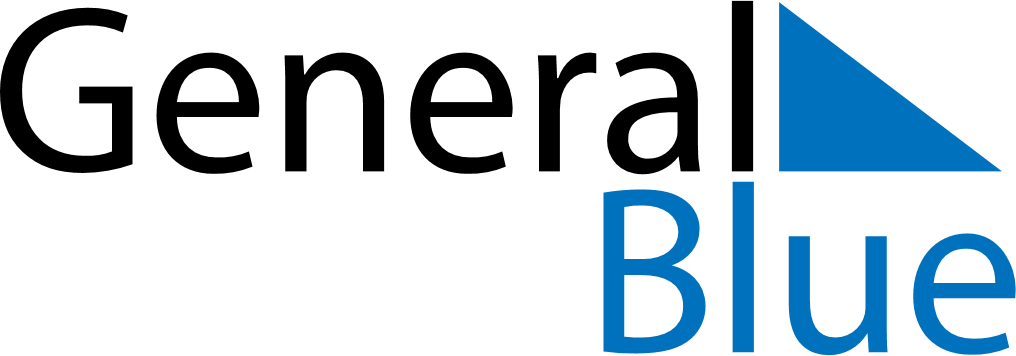 November 2024November 2024November 2024November 2024November 2024November 2024Krakow, Lesser Poland, PolandKrakow, Lesser Poland, PolandKrakow, Lesser Poland, PolandKrakow, Lesser Poland, PolandKrakow, Lesser Poland, PolandKrakow, Lesser Poland, PolandSunday Monday Tuesday Wednesday Thursday Friday Saturday 1 2 Sunrise: 6:30 AM Sunset: 4:17 PM Daylight: 9 hours and 47 minutes. Sunrise: 6:31 AM Sunset: 4:15 PM Daylight: 9 hours and 43 minutes. 3 4 5 6 7 8 9 Sunrise: 6:33 AM Sunset: 4:13 PM Daylight: 9 hours and 40 minutes. Sunrise: 6:35 AM Sunset: 4:12 PM Daylight: 9 hours and 37 minutes. Sunrise: 6:36 AM Sunset: 4:10 PM Daylight: 9 hours and 33 minutes. Sunrise: 6:38 AM Sunset: 4:09 PM Daylight: 9 hours and 30 minutes. Sunrise: 6:40 AM Sunset: 4:07 PM Daylight: 9 hours and 27 minutes. Sunrise: 6:41 AM Sunset: 4:06 PM Daylight: 9 hours and 24 minutes. Sunrise: 6:43 AM Sunset: 4:04 PM Daylight: 9 hours and 20 minutes. 10 11 12 13 14 15 16 Sunrise: 6:45 AM Sunset: 4:03 PM Daylight: 9 hours and 17 minutes. Sunrise: 6:46 AM Sunset: 4:01 PM Daylight: 9 hours and 14 minutes. Sunrise: 6:48 AM Sunset: 4:00 PM Daylight: 9 hours and 11 minutes. Sunrise: 6:50 AM Sunset: 3:58 PM Daylight: 9 hours and 8 minutes. Sunrise: 6:51 AM Sunset: 3:57 PM Daylight: 9 hours and 5 minutes. Sunrise: 6:53 AM Sunset: 3:56 PM Daylight: 9 hours and 2 minutes. Sunrise: 6:54 AM Sunset: 3:54 PM Daylight: 8 hours and 59 minutes. 17 18 19 20 21 22 23 Sunrise: 6:56 AM Sunset: 3:53 PM Daylight: 8 hours and 57 minutes. Sunrise: 6:58 AM Sunset: 3:52 PM Daylight: 8 hours and 54 minutes. Sunrise: 6:59 AM Sunset: 3:51 PM Daylight: 8 hours and 51 minutes. Sunrise: 7:01 AM Sunset: 3:50 PM Daylight: 8 hours and 49 minutes. Sunrise: 7:02 AM Sunset: 3:49 PM Daylight: 8 hours and 46 minutes. Sunrise: 7:04 AM Sunset: 3:48 PM Daylight: 8 hours and 43 minutes. Sunrise: 7:05 AM Sunset: 3:47 PM Daylight: 8 hours and 41 minutes. 24 25 26 27 28 29 30 Sunrise: 7:07 AM Sunset: 3:46 PM Daylight: 8 hours and 38 minutes. Sunrise: 7:08 AM Sunset: 3:45 PM Daylight: 8 hours and 36 minutes. Sunrise: 7:10 AM Sunset: 3:44 PM Daylight: 8 hours and 34 minutes. Sunrise: 7:11 AM Sunset: 3:43 PM Daylight: 8 hours and 32 minutes. Sunrise: 7:13 AM Sunset: 3:43 PM Daylight: 8 hours and 29 minutes. Sunrise: 7:14 AM Sunset: 3:42 PM Daylight: 8 hours and 27 minutes. Sunrise: 7:16 AM Sunset: 3:41 PM Daylight: 8 hours and 25 minutes. 